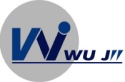 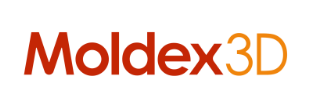 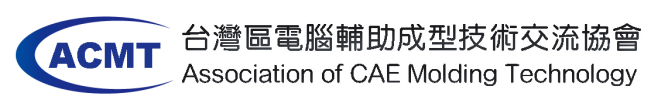 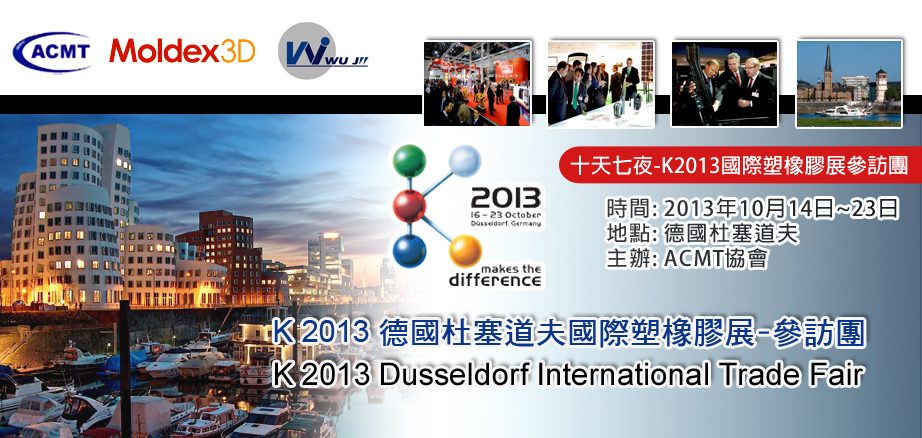 K2013德國杜賽道夫國際橡塑膠展考察團【十天七夜】超值三合一行程時間: 2013年10月14日(一) -23日(三)地點: 法蘭克福、杜賽道夫、亞琛、斯圖加特費用: NTD$86,800-報名截止: 2013年7月31日(三)，最後機會，敬請保握時名。(已繳交訂金者優先保留)主辦單位: 台灣區電腦輔助成型技術交流協會(ACMT)協辦單位：科盛科技股份有限公司(Moldex3D)、梧濟工業股份有限公司承辦單位 : 泛歐旅行有限公司考察團特色(獨家行程，全程中文翻譯)全球最大塑料橡膠產業展覽會【展位技術說明大講堂】Bayer、BASF、…. 6-8家特別安排展位專人解說。【產業最新趨勢與技術】一睹最新塑化材料運用、企業推廣節能的方向、塑料在醫療產業上的使用。【交流研討的最佳平台】洞察國際市場需求、產業前景與搜尋買賣商機的最佳途徑。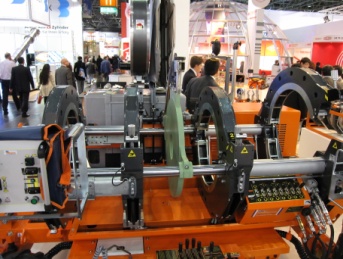 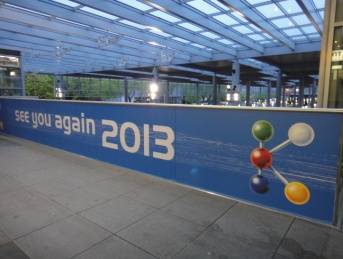 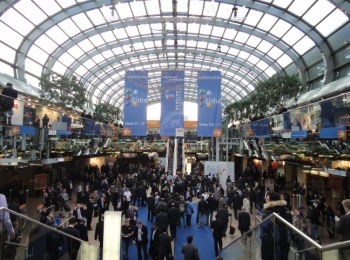 世界級權威指標單位參訪【Arburg】參觀粉末射出實驗研究室、學習以更節約的方式加工多種材料。【Carl Zeiss】光學聖堂、現存最古老的光學產品製造商、商標一直以來代表昂貴的價格。【Buderus】歐洲模具鋼第一品牌、屢獲各大汽車廠頒發“最佳供應商獎”的肯定。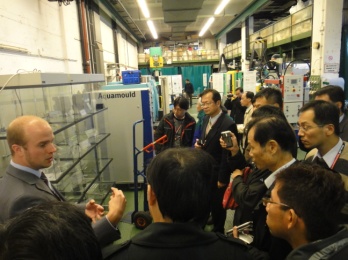 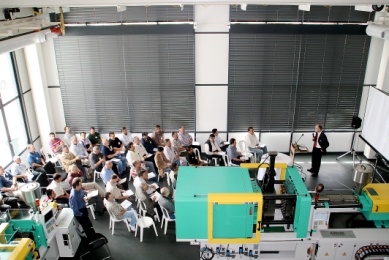 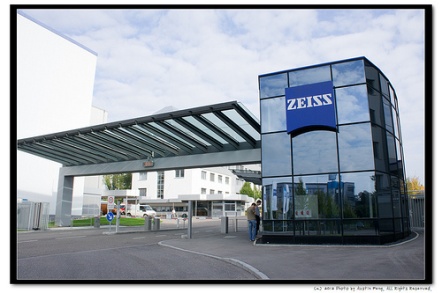 魅力德國經典旅遊行程【Aachen】德國最古老的大教堂及羅馬時期所遺留下來的露天浴場。【Frankfort】德國的國門之都、工商業發與文化歷史並行的複合式之都。【Stuttgart】蔥鬱茂密的黑森林、動人的風情萊茵河，壯麗廣闊的波登湖。【Strasbourg】歐洲的十字路口、融合了拉丁民族與日爾曼民族的文化特色。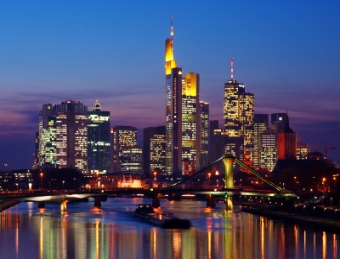 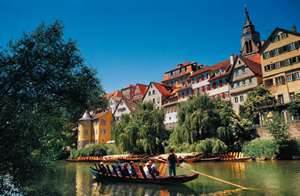 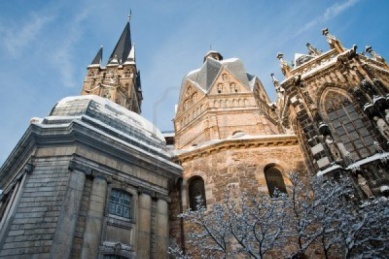 K2013德國杜賽道夫國際橡塑膠展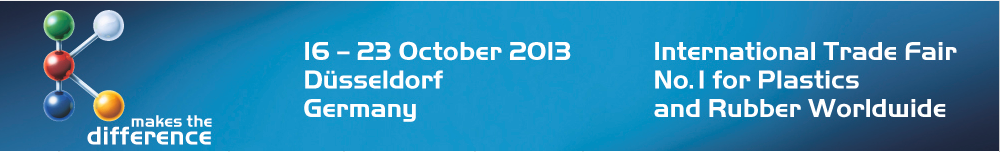 全球最大的塑料、橡塑工業機械展「德國K展」即將在2013年10月盛大展開。共計展出17個展覽館，總面積逾5萬坪。全世界數千家參展廠商將湧進杜賽道夫，為的就擠進三年才舉辦一次的德國K展，一睹最新的塑化材料與技術。K展的聞名於世，不光在於他的超大規模，更在於他的召開催生了新的激勵因素，也為該行業所有領域帶來新的業務機遇。【展會時間】：2013年10月16日－10月25日 (共計10個展覽天數)【展會地點】：2013年德國杜塞道夫國際展覽中心19th international Trade Fair Plastics and Rubber【舉辦周期】：三年一屆【主辦單位】：杜塞道夫展覽公司 Düsseldorf Fairgrounds【展覽會主要產品範圍】塑料機械及設備：注塑機、吹膜機、塑料壓延機、中空吹塑機、塑料成型機、塑料造粒機、塑料擠出機、塑機輔機、其他塑料機械、加料再生破碎機、薄膜拉絲 機、發泡設備橡膠機械及設備：切膠機、橡膠擠出機、混煉機、橡膠造粒機、橡膠裁斷機、硫化罐、橡膠貼合機、橡膠成型機、橡膠定型機、橡膠接頭機、硫化機、脫硫機、制 袋機、橡膠壓延機橡塑加工設備及質量檢測儀器各種塑料制品及塑料薄膜橡塑加工用化工原料、助劑及輔助材料橡塑加工用模具及配件橡塑製品考察行程(暫定)                                     ※備註: 行前若有異動，將以ACMT官網發佈為主。※更精彩詳細行程，請參閱活動官網http://www.caemolding.org/newsevents/news/k2013/企業參訪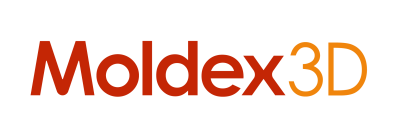 K2013-德國杜賽道夫國際橡塑膠展考察團【報名表】報名截止日： 2013年 7月31日 (三)日期日期行程住宿110/14 (一)台  北  曼    谷  TG-635   20:10 / 22:55曼  谷  法蘭克福  TG-920   23:45 / 06:00+1天飛機上210/15 (二)【Frankfort –Wetzlar-Aachen- Leverkusen】Buderus參訪企業參訪住Leverkusen3│510/16 (三)│10/18 (五) 【K Show展覽會】每日上午攤位技術說明大講堂每日下午自由參觀展覽住DüsseldorfBest Western610/19 (六)【Düsseldorf - Koblenz】上午攤位技術說明大講堂下午自由參觀展覽住Koblenz710/20 (日)【Koblenz - Heidelberg - Stuttgart】Heidelberg當地旅遊住Stuttgart810/21 (一)【Stuttgart - Oberkochen】Arburg參訪Carl Zeiss 參訪住Oberkochen910/22 (二)【Oberkochen - Neuschwansten - Munchen】Neuschwansten(新天鵝堡) 旅遊慕 尼 黑  曼  谷  TG-925    21:50 / 13:40+1天飛機上1010/23 (三)曼  谷  台  北  TG-636    17:40 / 22:10HomeCarl Zeiss   https://www.zeiss.com/Carl Zeiss   https://www.zeiss.com/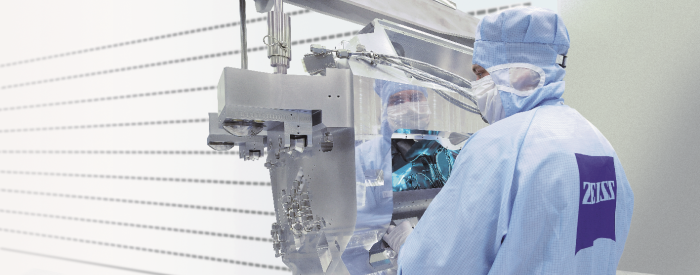 全球一流光學大廠，在全世界光學界締造無數至高光榮紀錄160年的優良傳統，高雅的作工令許多用家愛不釋手全球22位諾貝爾得主，使用蔡司儀器研究得獎生產全球最頂尖精密的光學儀器，包括顯微鏡、醫療手術設備、機密光電設備、高階半導體生產設備德國Aachen工業大學- 塑膠加工研究機構(IKV)   http://www.rwth-aachen.de德國Aachen工業大學- 塑膠加工研究機構(IKV)   http://www.rwth-aachen.de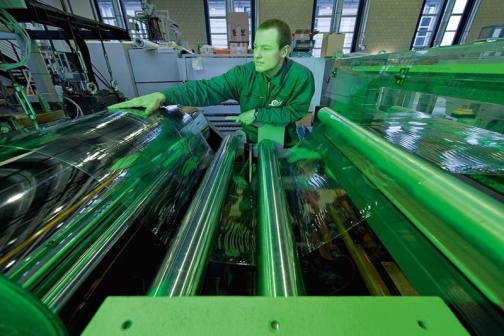 德國企業評價第一之工業科技大學擁有世界著名製造技術研究群，產學研密切結合主要研究塑膠與橡膠加工，有關材料、產品設計與加工等問題塑膠檢測中心與產業結合共同研發學習Arburg  http://www.arburg.com/en/Arburg  http://www.arburg.com/en/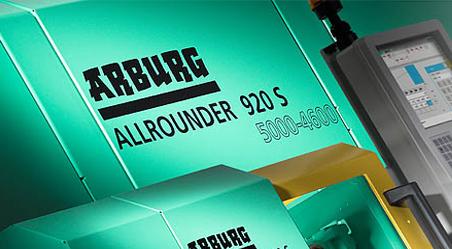 全球領先的射出成型機設備製造廠及射出技術開發企業輔導歐洲及亞洲製造企業提供技術培訓及指導生產的射出成型機鎖模力由125kN到5000kN(千牛頓)，不同效能的機種繁多Buderus  http://www.buderus.com/Buderus  http://www.buderus.com/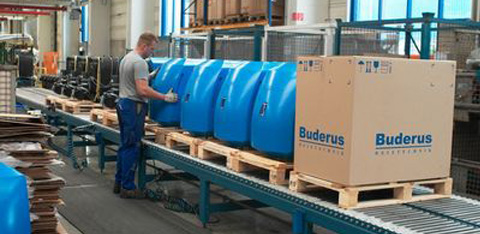 歐洲第一品牌，專業生產優質工具鋼的鋼廠，近年發展成專業塑膠模具鋼鋼廠獲得汽車業 VDA機構之QS-9000認證。長期以來，一直是歐洲主要汽車廠 BENZ、B.M.W 、V.W等指定模具鋼品牌世界上最大之塑膠射出模具，例如：德國公共電話亭模具，總重約185噸、新型VOLVO 卡車車頭引擎蓋，一直是用德國Buderus 所供應的模材所製成公司資料公司名稱公司資料公司電話公司資料公司傳真公司資料公司地址發票發票抬頭發票統一編號參加者資料中文姓名護照英文名護照英文名護照英文名參加者資料身分證字號護照號碼護照號碼護照號碼參加者資料職稱護照發照日護照發照日護照發照日西元　　　　年　　    月　　    日參加者資料出生年月日西元　　　年　　   月　　   日護照到期日護照到期日護照到期日西元　　　　年　　    月　　    日參加者資料手機E-mailE-mailE-mail參加者資料飯店住宿與費用□雙人房 : NTD$86,800  同房者姓名_______________________________ 或 主辦單位協調分配□單人房 : NTD$101,800□雙人房 : NTD$86,800  同房者姓名_______________________________ 或 主辦單位協調分配□單人房 : NTD$101,800□雙人房 : NTD$86,800  同房者姓名_______________________________ 或 主辦單位協調分配□單人房 : NTD$101,800□雙人房 : NTD$86,800  同房者姓名_______________________________ 或 主辦單位協調分配□單人房 : NTD$101,800□雙人房 : NTD$86,800  同房者姓名_______________________________ 或 主辦單位協調分配□單人房 : NTD$101,800參加者資料其他需求□不吃牛肉  □全素   □吸菸  □非吸菸   □代購K展門票4日157€□不吃牛肉  □全素   □吸菸  □非吸菸   □代購K展門票4日157€□不吃牛肉  □全素   □吸菸  □非吸菸   □代購K展門票4日157€□不吃牛肉  □全素   □吸菸  □非吸菸   □代購K展門票4日157€□不吃牛肉  □全素   □吸菸  □非吸菸   □代購K展門票4日157€航班□團體同進同出      □ 另有個人行程，不需團體機位 (請另傳真行程，以便訂位)□團體同進同出      □ 另有個人行程，不需團體機位 (請另傳真行程，以便訂位)□團體同進同出      □ 另有個人行程，不需團體機位 (請另傳真行程，以便訂位)□團體同進同出      □ 另有個人行程，不需團體機位 (請另傳真行程，以便訂位)□團體同進同出      □ 另有個人行程，不需團體機位 (請另傳真行程，以便訂位)□團體同進同出      □ 另有個人行程，不需團體機位 (請另傳真行程，以便訂位)費用說明費用包含：機 票：台北/歐洲/台北來回團體經濟艙機票一張 (延回或不同行程須開個別機票)。住 宿：旅館二人一室，包括稅金及每日自助式早餐 (單人房需補差額)。餐 點：全程專車及午、晚餐(10/16-19午餐除外)交 通：機場-旅館-展館專車往返接送、司機小費。機場稅及叁仟萬履約險、伍佰萬責任險、貳拾萬醫療及海外急難救助。隨團領隊壹名。費用不含：護照工本費NTD$1,600。私人消費如行李超重費、電話、傳真、洗衣及床頭小費…等。上述未列之餐費及交通。K展參觀門票3日票+1日票費用包含：機 票：台北/歐洲/台北來回團體經濟艙機票一張 (延回或不同行程須開個別機票)。住 宿：旅館二人一室，包括稅金及每日自助式早餐 (單人房需補差額)。餐 點：全程專車及午、晚餐(10/16-19午餐除外)交 通：機場-旅館-展館專車往返接送、司機小費。機場稅及叁仟萬履約險、伍佰萬責任險、貳拾萬醫療及海外急難救助。隨團領隊壹名。費用不含：護照工本費NTD$1,600。私人消費如行李超重費、電話、傳真、洗衣及床頭小費…等。上述未列之餐費及交通。K展參觀門票3日票+1日票費用包含：機 票：台北/歐洲/台北來回團體經濟艙機票一張 (延回或不同行程須開個別機票)。住 宿：旅館二人一室，包括稅金及每日自助式早餐 (單人房需補差額)。餐 點：全程專車及午、晚餐(10/16-19午餐除外)交 通：機場-旅館-展館專車往返接送、司機小費。機場稅及叁仟萬履約險、伍佰萬責任險、貳拾萬醫療及海外急難救助。隨團領隊壹名。費用不含：護照工本費NTD$1,600。私人消費如行李超重費、電話、傳真、洗衣及床頭小費…等。上述未列之餐費及交通。K展參觀門票3日票+1日票費用包含：機 票：台北/歐洲/台北來回團體經濟艙機票一張 (延回或不同行程須開個別機票)。住 宿：旅館二人一室，包括稅金及每日自助式早餐 (單人房需補差額)。餐 點：全程專車及午、晚餐(10/16-19午餐除外)交 通：機場-旅館-展館專車往返接送、司機小費。機場稅及叁仟萬履約險、伍佰萬責任險、貳拾萬醫療及海外急難救助。隨團領隊壹名。費用不含：護照工本費NTD$1,600。私人消費如行李超重費、電話、傳真、洗衣及床頭小費…等。上述未列之餐費及交通。K展參觀門票3日票+1日票費用包含：機 票：台北/歐洲/台北來回團體經濟艙機票一張 (延回或不同行程須開個別機票)。住 宿：旅館二人一室，包括稅金及每日自助式早餐 (單人房需補差額)。餐 點：全程專車及午、晚餐(10/16-19午餐除外)交 通：機場-旅館-展館專車往返接送、司機小費。機場稅及叁仟萬履約險、伍佰萬責任險、貳拾萬醫療及海外急難救助。隨團領隊壹名。費用不含：護照工本費NTD$1,600。私人消費如行李超重費、電話、傳真、洗衣及床頭小費…等。上述未列之餐費及交通。K展參觀門票3日票+1日票費用包含：機 票：台北/歐洲/台北來回團體經濟艙機票一張 (延回或不同行程須開個別機票)。住 宿：旅館二人一室，包括稅金及每日自助式早餐 (單人房需補差額)。餐 點：全程專車及午、晚餐(10/16-19午餐除外)交 通：機場-旅館-展館專車往返接送、司機小費。機場稅及叁仟萬履約險、伍佰萬責任險、貳拾萬醫療及海外急難救助。隨團領隊壹名。費用不含：護照工本費NTD$1,600。私人消費如行李超重費、電話、傳真、洗衣及床頭小費…等。上述未列之餐費及交通。K展參觀門票3日票+1日票其他煩請詳細填寫以上表格，並簽名後傳真至02-89690410 (To: Peggy )為確保您的權益，請於收到訂金通知單後繳交訂金，每人預付訂金新台幣一萬元整，以示確認。煩請詳細填寫以上表格，並簽名後傳真至02-89690410 (To: Peggy )為確保您的權益，請於收到訂金通知單後繳交訂金，每人預付訂金新台幣一萬元整，以示確認。煩請詳細填寫以上表格，並簽名後傳真至02-89690410 (To: Peggy )為確保您的權益，請於收到訂金通知單後繳交訂金，每人預付訂金新台幣一萬元整，以示確認。煩請詳細填寫以上表格，並簽名後傳真至02-89690410 (To: Peggy )為確保您的權益，請於收到訂金通知單後繳交訂金，每人預付訂金新台幣一萬元整，以示確認。煩請詳細填寫以上表格，並簽名後傳真至02-89690410 (To: Peggy )為確保您的權益，請於收到訂金通知單後繳交訂金，每人預付訂金新台幣一萬元整，以示確認。煩請詳細填寫以上表格，並簽名後傳真至02-89690410 (To: Peggy )為確保您的權益，請於收到訂金通知單後繳交訂金，每人預付訂金新台幣一萬元整，以示確認。主辦／協辦單位台灣區電腦輔助成型技術交流協會(ACMT)科盛科技股份有限公司連絡人：吳佩瑾Peggy Wu TEL：(02)89690409# 16FAX : (02)89690410E-mail： peggywu@moldex3d.com台灣區電腦輔助成型技術交流協會(ACMT)科盛科技股份有限公司連絡人：吳佩瑾Peggy Wu TEL：(02)89690409# 16FAX : (02)89690410E-mail： peggywu@moldex3d.com台灣區電腦輔助成型技術交流協會(ACMT)科盛科技股份有限公司連絡人：吳佩瑾Peggy Wu TEL：(02)89690409# 16FAX : (02)89690410E-mail： peggywu@moldex3d.com承辦單位汎歐旅行社股份有限公司10488台北市復興北路92號12樓之一TEL: (02)2775-2640  FAX: ：(02)2773-1290E-mail：airtrade@ airtrade.com.tw聯絡人：蔡雪英  Opal #188        黃湘貽Yimi #189汎歐旅行社股份有限公司10488台北市復興北路92號12樓之一TEL: (02)2775-2640  FAX: ：(02)2773-1290E-mail：airtrade@ airtrade.com.tw聯絡人：蔡雪英  Opal #188        黃湘貽Yimi #189